	COLLEGE OF ENGINEERING AND TECHNOLOGY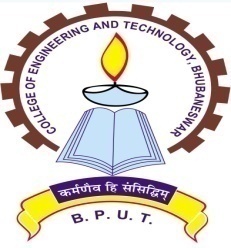 TECHNOCAMPUS, GHATIKIA, PO : MAHALAXMIVIHAR, BHUBANESWAR-751029----------------------------------------------------------------------------------------------------------------------  Letter No.   447 /CET                                                                   Date: 28/01/2017QUOTATION CALL NOTICE        Sealed quotations are invited from registered Manufacturers/Suppliers/Authorized dealers having valid VAT,PAN certificate to supply following Instruments for the Department of Physics at CET, Ghatikia, Mahalaxmivihar, Bhubaneswar as per the format on the Letter Head of the Manufacturers/Suppliers/Authorized dealers .          The onsite delivery and cost of the above mentioned item should be quoted mentioning detailed technical specifications. The intenders are required to submit the offer enclosing VAT,PAN along with their quotations. The registered Manufacturers/Suppliers/Authorized dealers should write quotations for “Supply of Instrument for Department of Physics” in bold letters on covered envelops. The firm should not be blacklisted during last three financial years.      The last date submission of quotations is 15.02.2017 up to 4.00 PM addressing to the Principal, College of Engineering and Technology, Techno Campus, P.O. Mahalaxmivihar, Bhubaneswar- 751029 by Speed post/Registered post/Courier only. No hand delivery is accepted. The authority will not responsible for any postal delay.	       The authority reserves the right to reject any or all quotations without assigning any reason thereof.                                                                                                            	Sd/-                                                                                                                                        Principal  Sl. NoName of InstrumentsSpecificationsQuantityUnit Price1Ballistic Galvanometer((i) Measurement of charge and current sensitivity  (ii) Determine a high resistance by Leakage Method 1.Lamp and scale arrangement for measurement of deflection.
2.Power Supply for Ballistic Galvanometer
3.Moving Coil with large Moment of Inertia
4.Flexible Phosphor-Bronze Ribbon Suspension
5.Highly Sensitive Coil
6.Lamp and Scale Arrangement with Adjustable Stand
7.Deflection Measurement Scale01set2OP-AMP KitOP-AMP Kit02 sets3MOSFET KitMOSFET Kit02 sets4Transistor as an  Amplifier kitTransistor as an  Amplifier kit02 sets5Triode( Amplifier) KitTriode( Amplifier)01set6To determine the bandgap in a semiconductor suing PN-junction diode1. 2V D.C. at 10mA, regulated Power Supply.
2.Digital Microammeter, 3½ digits having range 200uA D.C.
3. Semiconductor Diode.
4. Thermometer 0-110 °C.
5. Oven, Electrically heated to heat the Semiconductor Diode.
6. Mains ON/OFF switch and Fuse.
* The unit is operative on 230V ±10% at 50Hz A.C. Mains.
* Adequate no. of patch cords stackable from rear both ends 4mm spring loaded plug length ½ metre.
* Good Quality, reliable terminal/sockets are provided at appropriate places on panel for connections /observation of waveforms.
* Strongly supported by detailed Operating Instructions, giving details of Object, Theory, Design procedures, Report Suggestions and Book References.01set7Half Adder, Full Adder and 4-bit binary Adder kitHalf Adder, Full Adder and 4-bit binary Adder kit01set8Vacuum diode :  Determine the work function of the materialIdeal diode, optical pyrometer, work function measuring instrument, DC voltage meter (0~150V), DC current meter (0~1A) and digital multi-meter.02sets9LED and Laser diode charactristics apparatus  (I~V characteristics of LED and laser diode) variable power supply, digital voltmeter, digital milliammeter, LEDs (4 nos), Diode Laser with holder, photo detector, bases01set10Digital Multimeter for measuring (i) resistance, (ii) AC and DC voltages, (iii)DC current, (iv) Checking electrical fuses) Digital multimeter(For measuring (i) resistance, (ii) AC and DC voltages, (iii)DC current, (iv) Checking electrical fuses)01set11Melde’s ApparatusElectrically maintained tuning fork, fine thread, scale pan, weights and meter scale.01set12Comparison of emf’s   using stretched wire potentiometer1.Potentiometer,  2.Daniel cell3.Leclanche cell,  4.Jockey5.Battery eliminator, 6.Resistance box7.Galvanometer, 8.One way key9.Two way key, 10.Rheostat11.Ammeter, 12.Connecting wires01set